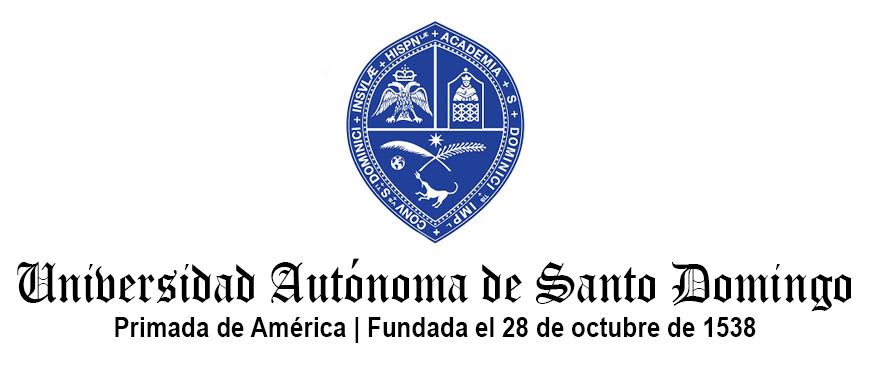 COMISION CENTRAL ELECTORALForm. CCE-FEA-R-1-A.PRESENTACION CANDIDATURA  A  RECTOR  (A)  Quienes suscriben, miembros del Claustro  Mayor  Eleccionario, en cumplimiento del literal a del Art.19 del Reglamento para Elecciones de Autoridades Universitarias, presentamos ante la Comisión Central Electoral, la candidatura del (de la) Profesor (a) ____________________________________________________________	de la Facultad de_______________________________________________ para optar al cargo de Rector (a)  por el período 2022-2026.Datos Generales:Código Escuela ______________ Código Profesor_____________ Categoría Profesoral ____________Cédula de Identidad y Electoral No. ____________________________ Estado Civil ____________ Residente en la Ciudad de _____________________________ No. _______ Sector _______________Teléfono Residencia _______________________,   Teléfono Esc.______________________________Trabajo____________________________ Celular______________    Correo_____________________Anexo: Curriculum del CandidatoEn la Ciudad Universitaria, Santo Domingo, Distrito Nacional, a los _____días  del mes de __________ del año 2022.Firmado:        Código			                     Nombre			              	       Firma____________          __________________________________________          ________________________________          __________________________________________          ________________________________          __________________________________________          ________________________________          __________________________________________          ________________________________          __________________________________________          ________________________________          __________________________________________          ____________________Nota: 1) Programa con los principales proyectos a realizar            2) Depositar original y copia.	COMISION CENTRAL ELECTORALForm. CCE-FEA-D-1APRESENTACION CANDIDATURA  DECANO  (A)Quienes suscriben, miembros de la Asamblea  de  la  Facultad________________________________, en cumplimiento del literal a del Art.19 del Reglamento para Elecciones de Autoridades Universitarias, presentamos ante la Comisión Central Electoral, la candidatura del (de la) Profesor (a) ______________________________________________ para   optar  al  cargo  de  Decano (a)   de  la  Facultad ____________________________________________________ por  el  período  2022-2026.Datos Generales:Código Escuela ______________ Código Profesor_____________ Categoría Profesoral ____________Cédula de Identidad y Electoral No. ____________________________ Estado Civil ____________ Residente en la Ciudad de _____________________________ No. _______ Sector _______________Teléfono Residencia _______________________,   Teléfono Esc.______________________________Trabajo ___________________ Celular __________________________Correo __________________.Anexo: Curriculum del CandidatoEn la Ciudad Universitaria, Santo Domingo, Distrito Nacional, a los _____días  del mes de __________ del año 2022.Firmado:        Código			                     Nombre			              	       Firma____________          __________________________________________          ________________________________          __________________________________________          ________________________________          __________________________________________          ________________________________          __________________________________________          ________________________________          __________________________________________          ________________________________          __________________________________________          ____________________Nota: 1) Programa con los principales proyectos a realizar            2) Depositar original y copia.	COMISION CENTRAL ELECTORALForm. CCE-FEA-DE-1APRESENTACION CANDIDATURA  DIRECTOR  (A)  DE ESCUELAQuienes suscriben, miembros de la Asamblea de la  Escuela __________________________________, en cumplimiento del literal a del Art.19 del Reglamento para Elecciones de Autoridades Universitarias, presentamos ante la Comisión Central Electoral, la candidatura del (de la) Profesor (a) ______________________________________________ para   optar  al  cargo  de  Director (a) de  la  Escuela ___________________________________________________________________ por  el  período  2022-2026.Datos Generales:Código Escuela ______________ Código Profesor_____________ Categoría Profesoral ____________Cédula de Identidad y Electoral No. ____________________________ Estado Civil ____________ Residente en la Ciudad de _____________________________ No. _______ Sector _______________Teléfono Residencia _______________________,   Teléfono Esc.______________________________Trabajo ___________________ Celular __________________________Correo  __________________.Anexo: Curriculum del CandidatoEn la Ciudad Universitaria, Santo Domingo, Distrito Nacional, a los _____días  del mes de __________ del año 2022.Firmado:        Código			                     Nombre			              	       Firma____________          __________________________________________          ________________________________          __________________________________________          ________________________________          __________________________________________          ________________________________          __________________________________________          ________________________________          __________________________________________          ________________________________          __________________________________________          ____________________Nota: 1) Programa con los principales proyectos a realizar            2) Depositar original y copia.	COMISION CENTRAL ELECTORALForm. CCE-FEA-C-1APRESENTACION CANDIDATURA DIRECTOR (A) DE CENTROQuienes suscriben, miembros  de la Asamblea del  Centro___________________________________, en cumplimiento del literal a del Art.19 del Reglamento para Elecciones de Autoridades Universitarias, presentamos ante la Comisión Central Electoral, la candidatura del (de la) Profesor (a) ____________________________________________________________ para   optar  al  cargo de Director  (a)   del  Centro  UASD- __________________________________________________por  el  período  2022-2026.Datos Generales:Código Escuela ______________ Código Profesor_____________ Categoría Profesoral ____________Cédula de Identidad y Electoral No. ____________________________ Estado Civil ____________ Residente en la Ciudad de _____________________________ No. _______ Sector _______________Teléfono Residencia _______________________,   Teléfono Esc.______________________________Trabajo ___________________ Celular ___________________________Correo__________________.Anexo: Curriculum del CandidatoEn la Ciudad Universitaria, Santo Domingo, Distrito Nacional, a los _____días  del mes de __________ del año 2022.Firmado:        Código			                     Nombre			              	       Firma____________          __________________________________________          ________________________________          __________________________________________          ________________________________          __________________________________________          ________________________________          __________________________________________          ________________________________          __________________________________________          ________________________________          __________________________________________          ____________________Nota: 1) Programa con los principales proyectos a realizar            2) Depositar original y copia.	COMISION CENTRAL ELECTORALForm. CCE-FEA-VR-1APRESENTACION CANDIDATURA A VICERRECTOR  (A) DOCENTEQuienes suscriben, miembros del Claustro  Mayor  Eleccionario, en cumplimiento del literal a del Art.19 del Reglamento para Elecciones de Autoridades Universitarias, presentamos ante la Comisión Central Electoral, la candidatura del (de la) Profesor (a) ____________________________________________________________	de la Facultad de_______________________________________ para optar al cargo de Vicerrector (a) Docente  por el período 2022-2026.Datos Generales:Código Escuela ______________ Código Profesor_____________ Categoría Profesoral ____________Cédula de Identidad y Electoral No. ____________________________ Estado Civil ____________ Residente en la Ciudad de _____________________________ No. _______ Sector _______________Teléfono Residencia _______________________,   Teléfono Esc.______________________________Trabajo____________________________Celular_________________ Correo___________________Anexo: Curriculum del CandidatoEn la Ciudad Universitaria, Santo Domingo, Distrito Nacional, a los _____días  del mes de __________ del año 2022.Firmado:        Código			                     Nombre			              	       Firma____________          __________________________________________          ________________________________          __________________________________________          ________________________________          __________________________________________          ________________________________          __________________________________________          ________________________________          __________________________________________          ________________________________          __________________________________________          ____________________Nota: 1) Programa con los principales proyectos a realizar            2) Depositar original y copia.	COMISION CENTRAL ELECTORALForm. CCE-FEA-VR-2APRESENTACION CANDIDATURA  A  VICERRECTOR  (A) INVESTIGACION Y POSTGRADOQuienes suscriben, miembros del Claustro  Mayor  Eleccionario, en cumplimiento del literal a del Art.19 del Reglamento para Elecciones de Autoridades Universitarias, presentamos ante la Comisión Central Electoral, la candidatura del (de la) Profesor (a) ____________________________________________________________	de la Facultad de_______________________________________ para optar al cargo de Vicerrector (a) de  Investigación  y  posgrado   por el período 2022-2026.Datos Generales:Código Escuela ______________ Código Profesor_____________ Categoría Profesoral ____________Cédula de Identidad y Electoral No. ____________________________ Estado Civil ____________ Residente en la Ciudad de _____________________________ No. _______ Sector _______________Teléfono Residencia _______________________,   Teléfono Esc.______________________________Trabajo_______________________________Celular_________________Correo_________________Anexo: Curriculum del CandidatoEn la Ciudad Universitaria, Santo Domingo, Distrito Nacional, a los _____días  del mes de __________ del año 2022.Firmado:        Código			                     Nombre			              	       Firma____________          __________________________________________          ________________________________          __________________________________________          ________________________________          __________________________________________          ________________________________          __________________________________________          ________________________________          __________________________________________          ________________________________          __________________________________________          ____________________Nota: 1) Programa con los principales proyectos a realizar            2) Depositar original y copia.	COMISION CENTRAL ELECTORALForm. CCE-FEA-VR-3APRESENTACION CANDIDATURA  VICERRECTOR  (A) DE EXTENSIONQuienes suscriben, miembros del Claustro  Mayor  Eleccionario, en cumplimiento del literal a del Art.19 del Reglamento para Elecciones de Autoridades Universitarias, presentamos ante la Comisión Central Electoral, la candidatura del (de la) Profesor (a) ____________________________________________________________	de la Facultad de_______________________________________ para optar al cargo de Vicerrector (a) de  Extensión  por el período 2022-2026.Datos Generales:Código Escuela ______________ Código Profesor_____________ Categoría Profesoral ____________Cédula de Identidad y Electoral No. ____________________________ Estado Civil ____________ Residente en la Ciudad de _____________________________ No. _______ Sector _______________Teléfono Residencia _______________________,   Teléfono Esc.______________________________Trabajo_____________________________Celular _________________Correo___________________Anexo: Curriculum del CandidatoEn la Ciudad Universitaria, Santo Domingo, Distrito Nacional, a los _____días  del mes de __________ del año 2022.Firmado:        Código			                     Nombre			              	       Firma____________          __________________________________________          ________________________________          __________________________________________          ________________________________          __________________________________________          ________________________________          __________________________________________          ________________________________          __________________________________________          ________________________________          __________________________________________          ____________________Nota: 1) Programa con los principales proyectos a realizar            2) Depositar original y copia.	COMISION CENTRAL ELECTORALForm. CCE-FEA-VR-4A.PRESENTACION CANDIDATURA  A  VICERRECTOR  (A) ADMINISTRATIVOQuienes suscriben, miembros del Claustro  Mayor  Eleccionario, en cumplimiento del literal a del Art.19 del Reglamento para Elecciones de Autoridades Universitarias, presentamos ante la Comisión Central Electoral, la candidatura del (de la) Profesor (a) ____________________________________________________________	de la Facultad de_______________________________________ para optar al cargo de Vicerrector (a) Administrativo (a)  por el período 2022-2026.Datos Generales:Código Escuela ______________ Código Profesor_____________ Categoría Profesoral ____________Cédula de Identidad y Electoral No. ____________________________ Estado Civil ____________ Residente en la Ciudad de _____________________________ No. _______ Sector _______________Teléfono Residencia _______________________,   Teléfono Esc.______________________________Trabajo____________________________Celular ________________ Corre______________________Anexo: Curriculum del CandidatoEn la Ciudad Universitaria, Santo Domingo, Distrito Nacional, a los _____días  del mes de __________ del año 2022.Firmado:        Código			                     Nombre			              	       Firma____________          __________________________________________          ________________________________          __________________________________________          ________________________________          __________________________________________          ________________________________          __________________________________________          ________________________________          __________________________________________          ________________________________          __________________________________________          ____________________Nota: 1) Programa con los principales proyectos a realizar            2) Depositar original y copia.	COMISION CENTRAL ELECTORALForm. CCE-FEA-VD-1A.PRESENTACION CANDIDATURA   VICEDECANO  (A)Quienes suscriben, miembros de la Asamblea  de  la  Facultad________________________________, en cumplimiento del literal a del Art.19 del Reglamento para Elecciones de Autoridades Universitarias, presentamos ante la Comisión Central Electoral, la candidatura del (de la) Profesor (a) ______________________________________________ para   optar  al  cargo  de  Vicedecano (a) de la Facultad ______________________________________________________________ por  el  período  2022-2026.Datos Generales:Código Escuela ______________ Código Profesor_____________ Categoría Profesoral ____________Cédula de Identidad y Electoral No. ____________________________ Estado Civil ____________ Residente en la Ciudad de _____________________________ No. _______ Sector _______________Teléfono Residencia _______________________,   Teléfono Esc.______________________________Trabajo ___________________ Celular __________________________Correo __________________.Anexo: Curriculum del CandidatoEn la Ciudad Universitaria, Santo Domingo, Distrito Nacional, a los _____días  del mes de __________ del año 2022.Firmado:        Código			                     Nombre			              	       Firma____________          __________________________________________          ________________________________          __________________________________________          ________________________________          __________________________________________          ________________________________          __________________________________________          ________________________________          __________________________________________          ________________________________          __________________________________________          ____________________Nota: 1) Programa con los principales proyectos a realizar            2) Depositar original y copia.	COMISION CENTRAL ELECTORALForm. CCE-FEA-RC-1APRESENTACION CANDIDATURA  DIRECTOR  (A)  RECINTOQuienes suscriben, miembros  de la Asamblea del  Recinto ___________________________________, en cumplimiento del literal a del Art.19 del Reglamento para Elecciones de Autoridades Universitarias, presentamos ante la Comisión Central Electoral, la candidatura del (de la) Profesor (a) ____________________________________________________________ para   optar  al  cargo de   Director  (a)  General  del  Recinto  UASD- ___________________________________________  por  el  período  2022-2026.Datos Generales:Código Escuela ______________ Código Profesor_____________ Categoría Profesoral ____________Cédula de Identidad y Electoral No. ____________________________ Estado Civil ____________ Residente en la Ciudad de _____________________________ No. _______ Sector _______________Teléfono Residencia _______________________,   Teléfono Esc.______________________________Trabajo___________________Celular____________________________Correo__________________.Anexo:  Curriculum del CandidatoEn la Ciudad Universitaria, Santo Domingo, Distrito Nacional, a los _____días  del mes de __________ del año 2022.Firmado:        Código			                     Nombre			              	       Firma____________          __________________________________________          ________________________________          __________________________________________          ________________________________          __________________________________________          ________________________________          __________________________________________          ________________________________          __________________________________________          ________________________________          __________________________________________          ____________________Nota: 1) Programa con los principales proyectos a realizar            2) Depositar original y copia.	COMISION CENTRAL ELECTORALForm. CCE-FEA-RC-2A.PRESENTACION CANDIDATURA   SUBDIRECTOR (A) ACEDEMICO DE RECINTOQuienes suscriben, miembros  de la Asamblea del  Recinto___________________________________, en cumplimiento del literal a del Art.19 del Reglamento para Elecciones de Autoridades Universitarias, presentamos ante la Comisión Central Electoral, la candidatura del (de la) Profesor (a) ____________________________________________________________ para   optar  al  cargo de   Subdirector  (a)  Académico (a) del  Recinto  UASD-______________________________________   por  el  período  2022-2026.Datos Generales:Código Escuela ______________ Código Profesor_____________ Categoría Profesoral ____________Cédula de Identidad y Electoral No. ____________________________ Estado Civil ____________ Residente en la Ciudad de _____________________________ No. _______ Sector _______________Teléfono Residencia _______________________,   Teléfono Esc.______________________________Trabajo ___________________ Celular __________________________Correo __________________.Anexo: Curriculum del CandidatoEn la Ciudad Universitaria, Santo Domingo, Distrito Nacional, a los _____días  del mes de __________ del año 2022.Firmado:        Código			                     Nombre			              	       Firma____________          __________________________________________          ________________________________          __________________________________________          ________________________________          __________________________________________          ________________________________          __________________________________________          ________________________________          __________________________________________          ________________________________          __________________________________________          ____________________Nota: 1) Programa con los principales proyectos a realizar            2) Depositar original y copia.	COMISION CENTRAL ELECTORALForm. CCE-FEA-RC-3A.PRESENTACION CANDIDATURA  SUBDIRECTOR  (A) ADMINISTRATIVO DE RECINTOQuienes suscriben, miembros  de la Asamblea del  Recinto___________________________________, en cumplimiento del literal a del Art.19 del Reglamento para Elecciones de Autoridades Universitarias, presentamos ante la Comisión Central Electoral, la candidatura del (de la) Profesor (a) ____________________________________________________________ para   optar  al  cargo de   Subdirector  (a)  Administrativo (a)  del  Recinto  UASD ___________________________________  por  el  período  2022-2026.Datos Generales:Código Escuela ______________ Código Profesor_____________ Categoría Profesoral ____________Cédula de Identidad y Electoral No. ____________________________ Estado Civil ____________ Residente en la Ciudad de _____________________________ No. _______ Sector _______________Teléfono Residencia _______________________,   Teléfono Esc.______________________________Trabajo___________________Celular____________________________Correo__________________.Anexo: Curriculum del CandidatoEn la Ciudad Universitaria, Santo Domingo, Distrito Nacional, a los _____días  del mes de __________ del año 2022.Firmado:        Código			                     Nombre			              	       Firma____________          __________________________________________          ________________________________          __________________________________________          ________________________________          __________________________________________          ________________________________          __________________________________________          ________________________________          __________________________________________          ________________________________          __________________________________________          ____________________Nota: 1) Programa con los principales proyectos a realizar            2) Depositar original y copia.	 COMISION CENTRAL ELECTORALForm. CCE-FEA-C-2A.PRESENTACION CANDIDATURA  SUBDIRECTOR  (A)  DE  CENTROQuienes suscriben, miembros  de la Asamblea del  Centro___________________________________, en cumplimiento del literal a del Art.19 del Reglamento para Elecciones de Autoridades Universitarias, presentamos ante la Comisión Central Electoral, la candidatura del (de la) Profesor (a) ____________________________________________________________ para   optar  al  cargo de Subdirector  (a)   del  Centro  UASD- __________________________________________________por  el  período  2022-2026.Datos Generales:Código Escuela ______________ Código Profesor_____________ Categoría Profesoral ____________Cédula de Identidad y Electoral No. ____________________________ Estado Civil ____________ Residente en la Ciudad de _____________________________ No. _______ Sector _______________Teléfono Residencia _______________________,   Teléfono Esc.______________________________Trabajo ___________________ Celular __________________________Correo __________________.Anexo: Curriculum del CandidatoEn la Ciudad Universitaria, Santo Domingo, Distrito Nacional, a los _____días  del mes de __________ del año 2022.Firmado:        Código			                     Nombre			              	       Firma____________          __________________________________________          ________________________________          __________________________________________          ________________________________          __________________________________________          ________________________________          __________________________________________          ________________________________          __________________________________________          ________________________________          __________________________________________          ____________________Nota: 1) Programa con los principales proyectos a realizar            2) Depositar original y copia.